MARBLEHEAD TROPHYVILAMOURA - PORTUGAL28th – 31st October 2020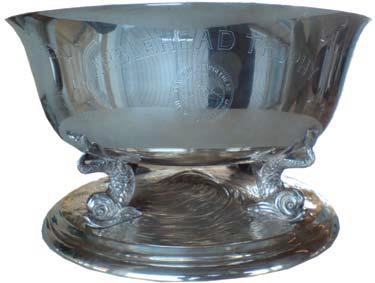 The below mentioned Yacht Club hereby challenges The Yacht Harbour “Hercules” for Marblehead Trophy 2020Name of the challenging Yacht Club:	Dragon representing the challenging Yacht Club:Sail Number	Yacht name	Skipperemail	contact phone nrDate, name and signature of the Yacht Club representative forwarding the challenge:Date	Name	 Position 		Signature		Yacht Club StampThis form to be sent to: algarvedragonwintercup@prowgroup.comUpon receipt of form challenging skipper will be contacted by Organizers to complete entry